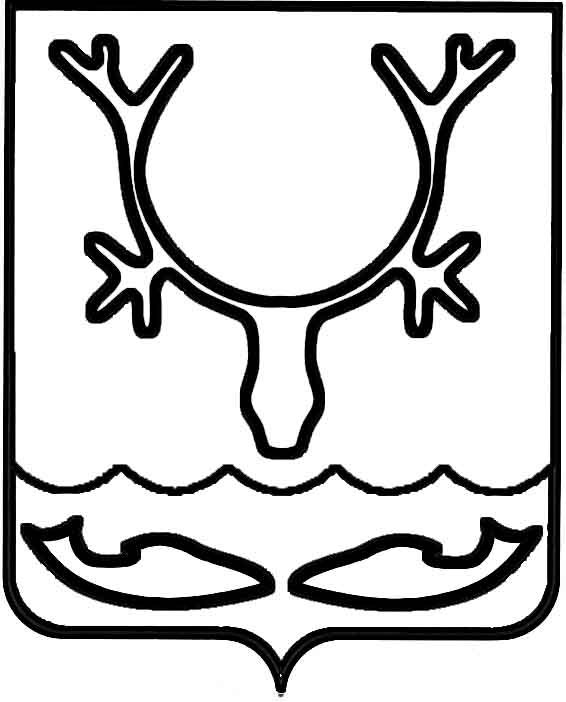 Администрация муниципального образования
"Городской округ "Город Нарьян-Мар"ПОСТАНОВЛЕНИЕО внесении изменения в постановление Администрации МО "Городской округ "Город Нарьян-Мар" от 26.03.2019 № 332 В целях реализации муниципальной программы муниципального образования "Городской округ "Город Нарьян-Мар" "Развитие предпринимательства 
в муниципальном образовании "Городской округ "Город Нарьян-Мар", утвержденной постановлением Администрации МО "Городской округ "Город Нарьян-Мар" 
от 31.08.2018 № 584, в связи с кадровыми изменениями Администрация муниципального образования "Городской округ "Город Нарьян-Мар"П О С Т А Н О В Л Я Е Т:1. Внести в постановление Администрации МО "Городской округ "Город Нарьян-Мар" от 26.03.2019 № 332 "Об утверждении состава комиссии по отбору получателей поддержки из бюджета МО "Городской округ "Город Нарьян-Мар" 
в рамках муниципальной программы муниципального образования "Городской округ "Город Нарьян-Мар" "Развитие предпринимательства в муниципальном образовании "Городской округ "Город Нарьян-Мар" изменение, изложив приложение в новой редакции согласно Приложению к настоящему постановлению2. Настоящее постановление вступает в силу со дня его подписания.Приложениек постановлению Администрациимуниципального образования"Городской округ "Город Нарьян-Мар"от 12.04.2023 № 542"ПриложениеУТВЕРЖДЕНпостановлением Администрации МО"Городской округ "Город Нарьян-Мар"от 26.03.2019 № 332Состав комиссии по отбору получателей поддержки из бюджета МО "Городской округ "Город Нарьян-Мар" в рамках муниципальной программы муниципального образования "Городской округ "Город Нарьян-Мар" "Развитие предпринимательства в муниципальном образовании "Городской округ "Город Нарьян-Мар"".12.04.2023№542И.о. главы города Нарьян-Мара Д.В. Анохин№ п/пОсновной состав комиссииРезервный состав комиссии1.Белак Олег Онуфриевич – глава муниципального образования "Городской округ "Город 
Нарьян-Мар", председатель комиссии2.Жукова Ольга Владимировна – заместитель главы Администрации МО "Городской округ "Город 
Нарьян-Мар" по экономике 
и финансам, заместитель председателя комиссииАнохин Дмитрий Владимирович – заместитель главы Администрации МО "Городской округ "Город Нарьян-Мар" по взаимодействию с органами государственной власти 
и общественными организациями, заместитель председателя комиссии3.Оленицкая Виктория Сергеевна – начальник отдела инвестиционной политики и предпринимательства управления экономического 
и инвестиционного развития Администрации МО "Городской округ "Город Нарьян-Мар", секретарь комиссииАнуфриева Надежда Евгеньевна – главный специалист отдела инвестиционной политики 
и предпринимательства управления экономического и инвестиционного развития Администрации МО "Городской округ "Город Нарьян-Мар", секретарь комиссииЧлены комиссии:4.Бойкова Елена Алексеевна – начальник отдела бухгалтерского учета и отчетности Администрации МО "Городской округ "Город 
Нарьян-Мар"Пакулина Людмила Васильевна – заместитель начальника отдела бухгалтерского учета и отчетности Администрации МО "Городской округ "Город Нарьян-Мар"5.Захарова Марина Анатольевна – начальник Управления финансов Администрации МО "Городской округ "Город Нарьян-Мар"Бачинская Светлана Николаевна – заместитель начальника Управления финансов Администрации МО "Городской округ "Город Нарьян-Мар"6.Кислякова Надежда Леонидовна – начальник управления экономического и инвестиционного развития Администрации МО "Городской округ "Город Нарьян-Мар"Руденко Елена Евгеньевна – начальник отдела экономической и тарифной политики управления экономического 
и инвестиционного развития Администрации МО "Городской округ "Город Нарьян-Мар"7.Дроздова Вера Авенировна – депутат Совета городского округа "Город Нарьян-Мар" (по согласованию)Гмырин Виктор Георгиевич – депутат Совета городского округа 
(по согласованию)8.Могутова Анна Дмитриевна – начальник правового управления Администрации МО "Городской округ "Город Нарьян-Мар"Макарова Татьяна Николаевна – начальник экспертного отдела правового управления Администрации МО "Городской округ "Город 
Нарьян-Мар"